Тренировочное задание по компетенции «Конструирование и моделирование» (5 классы)Ваша задача сконструировать Вертолет.Для этого у нас есть такой яркий красочный конструктор ТИКО и картинка-образец. Цвета при сборке можно использовать любые. Главное соблюдать пропорции.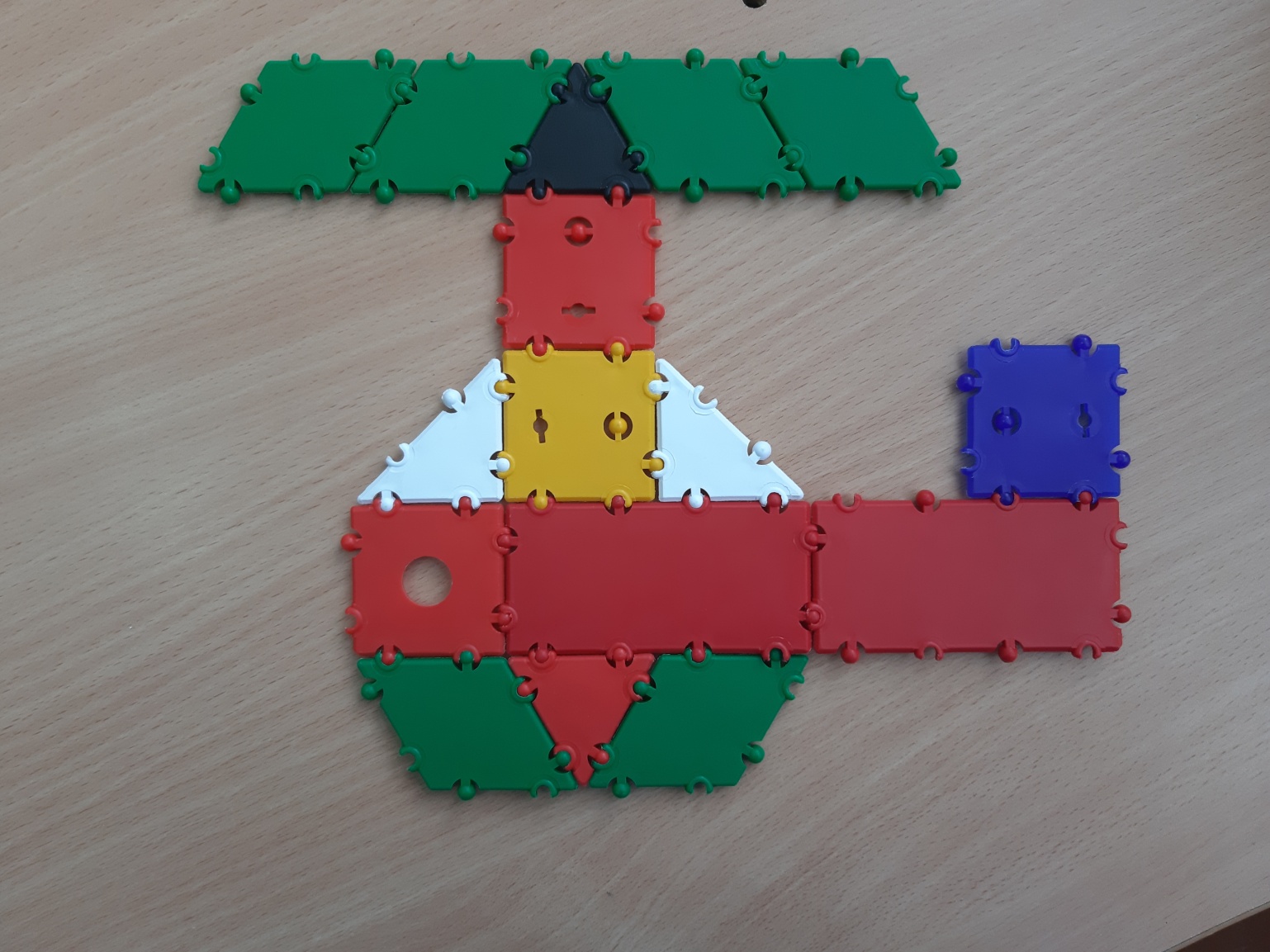 